Thailändische Gerichte30) Thai Basilikum (sehr scharf)Poulet, Rind oder Schweinfleisch?Spargelbohnen, Baby Mais	25.50 Fr.-31) Rotes Thai Curry (mittel scharf)Poulet, Rind, oder Crevetten?Bambuss, Spargelbohne,	24.50 Fr.-32) Grünes Thai Curry (scharf)Poulet, Rind oder Crevetten?Thai Aubergine, Zucchetti	24.50 Fr.-33) Schweinefleisch Ingwer gebraten mit Zwiebel, Lauch und Ingwer und Pfeffer	25.00 Fr.-34) Rindsfleisch LimettenLimettenblätter, Frühlingszwiebel und Erdnusssauce 	26.50 Fr.-35) Thai Gemüse (mittel scharf)an Grüne oder Rotes Curryverschiedenem Thai Gemüse	21.00 Fr.-36) Riesencrevetten Thailandgebraten mit Thai Gemüse, Chiliund Zwiebel (mittel scharf)	25.50 Fr.-37) Entenbrust-Mango-Chili-Sakegebratene Enten mit Mango und Chiliverfeinert mit Sake (scharf)	27.50 Fr.-Chinesische Gerichte40) Pouletfleisch Süss Sauer mit Ananas, Peperoni, Karottenund Zwiebel.	23.50 Fr.-41) Poulefleisch Chop-Suey gebraten mit verschiedenem Gemüse und Sojasprossen	23.50 Fr.-42) Schweinefleisch Tikka Masalagebraten mit Lauch, Zwiebel, Pilzen,und Kokosmilch	25.00 Fr.-43) Lammfleisch Tongku Pilzgebraten mit Champignon, Austernseitling, Shiitake Pilzen			30.50 Fr.-44) Rindsfleisch Szechuan gebraten mit verschiedenem Gemüse und Tomatensauce (scharf)	26.50 Fr.-45) Ente nach kantonesischer Art Hausgemachte SojasauceKnusperig gebacken	30.50 Fr.-46) Krevetten Kung-Pao gebraten mit Chili, Peperoni, Lauchund Zwiebel (sehr scharf)	25.50 Fr.-47) Tofu Chop-Suey Frisch Saisongemüse	20.50 Fr.-Nudel und ReisGerichte50) Pouletfleisch und Eiernudelgebraten mit Gemüse	16.90 Fr.-51) Rindsfleisch und Reisnudelgebraten mit Gemüse	17.90 Fr.-52) Tofu und Eiernudelgebraten mit Gemüse	15.90 Fr.-53) Breite Reisnudelgebraten mit Gemüse	15.90 Fr.-54) Gebratener Pouletfleischmit Reis und Ei	16.90 Fr.-55) Gebratener Rindsfleisch mit Reis und Ei	17.90 Fr.-56) Gebratener Crevetten mit Reis und Ei	18.90 Fr.-57) Gebratener Meeresfrüchte mit Reis und Ei	17.90 Fr.-Alle Gerichte kommenmit NaturreisBeilage mit gebratener Nudel 4.50.-Beilage mit gebratenem Reis 4.50.-Vorspeise01) Tom Yum SuppeMeeresfrüchte, Limettenblätter,Zitronengras	8.50 Fr.-15) Gebackene KrevettenIm Reismehl knusprig gebacken(5 Stück Krevetten)	8.50 Fr.-02) Poulet Suppé (Tom Kha Gai)mit Limettenblätter, Zitronengras und Kokosmilch	7.50 Fr.-06) Pouletspiessli Satayvom Grill mit Erdnuss Sauce(3 Spiessli)	7.50 Fr.-16) Gebackene Wan – TanGefüllt mit Schweinefleisch und Krevetten(5 Stück Ravioli)	6.50 Fr.-04) Wan – Tan SuppeGefüllte Ravioli mit Schwein und Krevetten(4 Stück Ravioli)	6.50 Fr.-08) Frühlingsroll (Vietnam)mit Fleisch gefüllt(4 Stück klein)	6.50 Fr.-09) Frühlingsroll (China)mit Gemüse gefüllt(2 Stück gross)	6.50 Fr.-Vietnamesische20) Pho Hanoi	18.50 Fr.-ReisnudelsuppeRindfleisch oder Pouletfleisch21) Bun Bo Hue	18.50 Fr.-Reisnudelsuppe mit Rindfleischals Beilage Salat22) Baby Tintenfisch	25.00 Fr.-gebraten mit Ananas, Tomaten, Zwiebel, und Chili mit Kräuteressig verfeinert23) Pouletfleisch Zitronengrasgebraten mit Zitronengras, ZwiebelLauch, und Peperoni	23.50 Fr.-24) Rindsfleisch Pak-Choigebraten mit Chili, Zwiebel, Knoblauch und Pilzen verfeinert mit Fischsauce	26.50 Fr.-25) Schweinefleisch Cashenüssegebraten mit verschiedenem Gemüse und Sojasprossen	24.50 Fr.-26) Gebackene Krevettengebraten mit Knoblauch, Lauch, ZwiebelSalz und Pfeffer verfeinert	25.50 Fr.-27) Gedämpfer Asia Gemüsemit gemischem Gemüse und TofuKnoblauch und Ingwersauce	22.50 Fr.-  XO ASIA RESTAURANT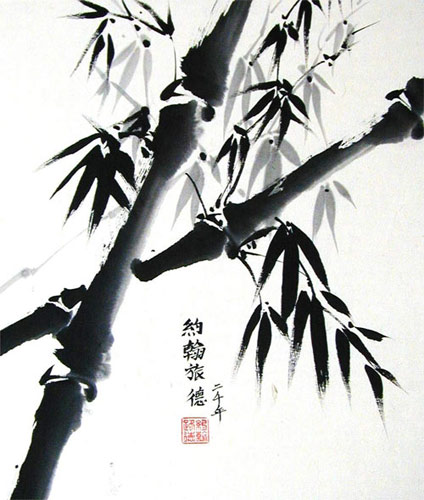 Bären AarbergMurtenstrasse 53270 AarbergTel: 032 392 28 28Nat: 079 887 92 77Take AwayZum Mitnehmen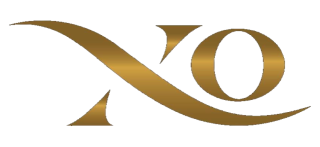 ÖffnungszeitenDienstag – Sonntag11:00 – 14:00 Uhr17:00 – 22:00 UhrMontag geschlossenAb Juni Sonntag geschlossen